CALCIO A CINQUESOMMARIOSOMMARIO	1COMUNICAZIONI DELLA F.I.G.C.	1COMUNICAZIONI DELLA L.N.D.	2COMUNICAZIONI DELLA DIVISIONE CALCIO A CINQUE	2COMUNICAZIONI DEL COMITATO REGIONALE MARCHE	2NOTIZIE SU ATTIVITA’ AGONISTICA	2COMUNICAZIONI DELLA F.I.G.C.MINUTO DI RACCOGLIMENTO DECENNALE SISMA DE L’AQUILASi comunica che il Presidente Federale, in occasione del decennale della tragedia de L’Aquila, ha disposto l’effettuazione di un minuto di raccoglimento prima dell’inizio delle gare di tutti i campionati programmate nel prossimo fine settimana, per commemorare le 309 vittime del sisma e in ricordo di tutte le vittime delle catastrofi che hanno flagellato l’ItaliaSi rappresenta inoltre che negli impianti sportivi provvisti di impianto fonico, prima del minuto di raccoglimento si dovrà dare lettura del seguente messaggio:“In occasione del decennale della tragedia de L’Aquila, dove hanno perso la vita 309 innocenti tra cui tantissimi giovani, il mondo del calcio si ferma in questi istanti per ricordare tutte le vittime delle catastrofi che hanno flagellato l’Italia. Vogliamo testimoniare vicinanza a tutti coloro che hanno sofferto e ancora soffrono per queste gravi perdite, ma anche cogliere l’occasione per riflettere sul valore della vita e auspicare una maggiore attenzione nella messa in sicurezza del Paese, a tutti i livelli”.COMUNICAZIONI DELLA L.N.D.COMUNICAZIONI DELLA DIVISIONE CALCIO A CINQUECOMUNICAZIONI DEL COMITATO REGIONALE MARCHEPer tutte le comunicazioni con la Segreteria del Calcio a Cinque - richieste di variazione gara comprese - è attiva la casella e-mail c5marche@lnd.it; si raccomandano le Società di utilizzare la casella e-mail comunicata all'atto dell'iscrizione per ogni tipo di comunicazione verso il Comitato Regionale Marche. PRONTO AIA CALCIO A CINQUE334 3038327SPOSTAMENTO GARENon saranno rinviate gare a data da destinarsi. Tutte le variazioni che non rispettano la consecutio temporum data dal calendario ufficiale non saranno prese in considerazione. (es. non può essere accordato lo spostamento della quarta giornata di campionato prima della terza o dopo la quinta).Le variazione dovranno pervenire alla Segreteria del Calcio a Cinque esclusivamente tramite mail (c5marche@lnd.it) con tutta la documentazione necessaria, compreso l’assenso della squadra avversaria, inderogabilmente  entro le ore 23:59 del martedì antecedente la gara o entro le 72 ore in caso di turno infrasettimanale.Per il cambio del campo di giuoco e la variazione di inizio gara che non supera i 30 minuti non è necessaria la dichiarazione di consenso della squadra avversaria.NOTIZIE SU ATTIVITA’ AGONISTICASUPERCOPPA CALCIO A 5 MASCHILEFINALE SUPERCOPPASABATO 13/04/2019, ore 19:00POL.CAGLI SPORT ASSOCIATI – JESI CALCIO A 5Campo Coperto Circolo Tennis La TraveVia Villa Tombari di FANOMODALITA’ DI SVOLGIMENTO DELLA GARAAl termine dei tempi regolamentari, persistendo il risultato di parità, si disputeranno due tempi supplementari di 5 minuti ciascuno. Se anche al termine dei tempi supplementari si verificasse la situazione di parità si procederà all’effettuazione dei tiri di rigore secondo le modalità previste dalle vigenti norme federali.CALCIO A CINQUE SERIE C2TITOLO REGIONALE CALCIO A CINQUE SERIE C2Lunedì 8 aprile 2019 alle ore 17:00 sarà effettuato presso il Comitato Regionale Marche il sorteggio per stabilire il calendario del triangolare valevole per il Titolo Regionale Calcio a Cinque Serie C2 e stabilirne le date.Le Società interessate sono pregate di partecipare.VARIAZIONI AL PROGRAMMA GAREGIRONE “B”XIII^ GIORNATA RITORNOSi ripristina la gara CERRETO D’ESI C5 A.S.D. – REAL FABRIANO per le ore 21:45 del giorno VENERDI’ 05/04/2019, stesso campo.UNDER 15 C5 REGIONALI MASCHILIRISULTATIRISULTATI UFFICIALI GARE DEL 04/04/2019Si trascrivono qui di seguito i risultati ufficiali delle gare disputate*     *     *ORARIO UFFICISi ricorda che l’orario di apertura degli uffici del Comitato Regionale Marche è il seguente:Durante i suddetti orari è garantito, salvo assenza degli addetti per ferie o altro, anche il servizio telefonico ai seguenti numeri:Segreteria			071/28560404Segreteria Calcio a 5		071/28560407Ufficio Amministrazione	071/28560322 (Il pomeriggio solo nel giorno di lunedì)Ufficio Tesseramento 	071/28560408 (Il pomeriggio solo nei giorni di mercoledì e venerdì)Le ammende irrogate con il presente comunicato dovranno pervenire a questo Comitato entro e non oltre il 15/04/2019.Pubblicato in Ancona ed affisso all’albo del C.R. M. il 05/04/2019.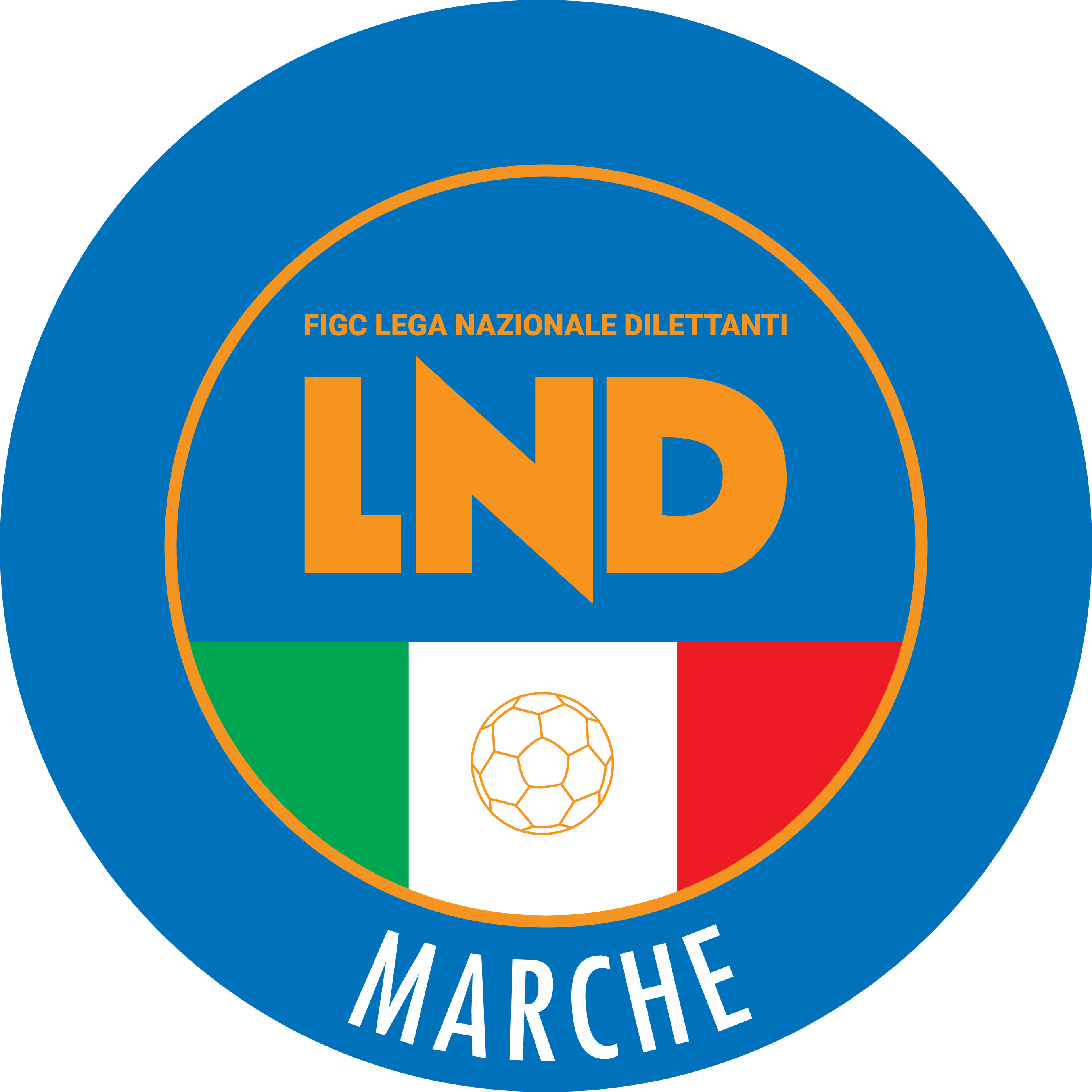 Federazione Italiana Giuoco CalcioLega Nazionale DilettantiCOMITATO REGIONALE MARCHEVia Schiavoni, snc - 60131 ANCONACENTRALINO: 071 285601 - FAX: 071 28560403sito internet: marche.lnd.ite-mail: c5marche@lnd.itpec: marche@pec.figcmarche.itStagione Sportiva 2018/2019Comunicato Ufficiale N° 100 del 05/04/2019Stagione Sportiva 2018/2019Comunicato Ufficiale N° 100 del 05/04/2019GIORNOMATTINOPOMERIGGIOLunedìchiuso15.00 – 17,00Martedì10.00 – 12.00chiusoMercoledìchiuso15.00 – 17.00Giovedì10.00 – 12.00chiusoVenerdìchiuso15.00 – 17.00Il Responsabile Regionale Calcio a Cinque(Marco Capretti)Il Presidente(Paolo Cellini)